Communiqué de presse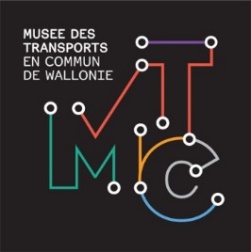 Les samedis ludiques au Musée des Transports Le Musée des Transports organise à nouveau cette année, une fois par mois, des après-midis récréatifs à vivre en famille ou entre amis. Chaque troisième samedi du mois, les familles peuvent profiter d’une visite ludique et d’un atelier créatif. Quant aux amateurs de jeux, ils sont invités à défier le chrono de l’escape game insolite du musée. Le « Menu famille »La visite « familles » permet de découvrir l’évolution des moyens de transport collectifs en Wallonie par le biais d’un jeu interactif basé sur une fiction. À chaque étape, les participants doivent trouver des indices (lettres, photos et objets disséminés dans le musée), résoudre des énigmes et triompher de diverses épreuves.Ensuite, parents et enfants peuvent prendre part à un atelier créatif d’environ une heure.Programmation des ateliers :Samedi 20 mars : Crée ton film en « stop motion ».  Réalisation d’un petit film d'animation ayant pour thème les transports en commun et le futur tram de Liège.Samedi 17 avril : Atelier pop-up. Dessiner, couper, coller, créer des images surprises en 3D et leur donner vie grâce à la technique du pop-up. Samedi 15 mai : Collage surréalistes et détournements anachroniques avec les archives du musée. De liège d’antan à Liège aujourd’hui…puis par la magie du papier découpé ou déchiré composer la ville de demain ! En collaboration avec Les Ateliers 04.Samedi 19 juin : Imagine les véhicules du futur. Atelier créatif d’assemblage de matériaux de récupération autour de la maquette du futur tram de Liège. Samedi 18 septembre : Attention ! Stop ! Feu rouge ! Détourner des pictogrammes et des panneaux routiers pour créer des badges insolites !  En collaboration avec les Ateliers 04.Samedi 16 octobre : Quand les bruits de la Ville deviennent musique ! En collaboration avec Les Ateliers 04.Samedi 20 novembre : Studio photo au Musée. Jouer aux apprentis photographes, en famille, dans le cadre du musée. Du selfie au gif, la photo instantanée peut révéler des clichés mémorables ! En collaboration avec Les Ateliers 04.Samedi 18 décembre : Mes petites histoires radiophoniques. Créer des dialogues ayant pour cadre les moyens de transport, faire des bruitages, les enregistrer les au micro et monter le tout pour enfin pouvoir les écouter.L’escape gameDestiné aux adolescents, aux adultes et aux familles avec enfants à partir de 10 ans, l’escape game permet de découvrir le musée autrement. Les véhicules-pions sont emprisonnés sur un plateau de jeu géant. Le musée lui-même est converti en un immense terrain d’aventure que les participants doivent parcourir pour progresser dans le jeu. Chaque énigme résolue permet d’obtenir un code qui déverrouille la porte d’une « escape box » et fait avancer les véhicules dans les couloirs du temps. Mais attention, le chronomètre tourne !Informations pratiques (à retrouver ici : musee-transports.be/a-voir-a-faire/agenda)Dates : chaque 3e samedi du mois, de mars à décembre.Horaire :Menu famille : visite ludique : 14h30 – 15h30, atelier créatif : dès 15h30.Escape game : de 15h à 16hPrix : 2€/ personne en plus du prix d’entrée au musée.Réservation obligatoire : via notre plateforme de réservation en ligne (bouton « réservez » sur la page d’accueil de notre site web), par mail à l'adresse info@musee-transports.be ou par téléphone au 04 361 94 19.Musée des Transports en Commun de Wallonie, 9, rue Richard Heintz, 4020 LiègeTél. : +32(0)4.361.94.19 – www.musee-transports.be - https://www.facebook.com/museetransports/. Contact presse : Lara Feguenne – 0495/49.65.69 – lara.feguenne@musee-transports.beVisuels en haute définition disponibles ici : musee-transports.be/presse/